Publicado en  el 07/01/2016 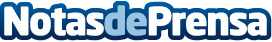 La aerolínea australiana Qantas repite como la más segura en 2016El top de AirlineRatings,com selecciona las 20 compañías más segurasDatos de contacto:Nota de prensa publicada en: https://www.notasdeprensa.es/la-aerolinea-australiana-qantas-repite-como-la Categorias: Viaje Turismo http://www.notasdeprensa.es